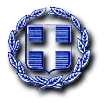 ΕΛΛΗΝΙΚΗ ΔΗΜΟΚΡΑΤΙΑ ΥΠΟΥΡΓΕΙΟ ΠΑΙΔΕΙΑΣ, ΕΡΕΥΝΑΣ ΚΑΙ ΘΡΗΣΚΕΥΜΑΠΕΡΙΦΕΡΕΙΑΚΗ ΔΙΕΥΘΥΝΣΗ ΕΚΠΑΙΔΕΥΣΗΣ ΔΥΤΙΚΗΣ ΕΛΛΑΔΑΣ ΚΕΝΤΡΟ ΠΕΡΙΒΑΛΛΟΝΤΙΚΗΣ ΕΚΠΑΙΔΕΥΣΗΣ ΘΕΡΜΟΥ Τηλ. 2644024032, FAX: 2644024032Θέμα: «Έρευνα αγοράς για χαρτικά και γραφική ύλη για το ΚΠΕ Θέρμου»Το ΚΠΕ Θέρμου στο πλαίσιο υλοποίησης της Πράξης «ΚΕΝΤΡΑ ΠΕΡΙΒΑΛΛΟΝΤΙΚΗΣ ΕΚΠΑΙΔΕΥΣΗΣ (ΚΠΕ) - ΠΕΡΙΒΑΛΛΟΝΤΙΚΗ ΕΚΠΑΙΔΕΥΣΗ» μέσω του  Επιχειρησιακού Προγράμματος  «ΑΝΑΠΤΥΞΗ ΑΝΘΡΩΠΙΝΟΥ ΔΥΝΑΜΙΚΟΥ, ΕΚΠΑΙΔΕΥΣΗ ΚΑΙ ΔΙΑ ΒΙΟΥ ΜΑΘΗΣΗ» με τη συγχρηματοδότηση της Ελλάδας και της Ευρωπαϊκής Ένωσης,  Άξονας προτεραιότητας 6, Υποέργο 2, διοργανώνει έρευνα αγοράς (μειοδοτικό διαγωνισμό) για την κάλυψη των αναγκών του σε χαρτικά και γραφική ύλη από 1η Σεπτεμβρίου του 2018 έως 31 Δεκεμβρίου του 2018.. Οι προσφορές θα κατατεθούν στα γραφεία του ΚΠΕ Θέρμου στο Μέγα Δένδρο μέχρι την Δευτέρα 22 Οκτωβρίου 2018 και ώρα 10:30. Το άνοιγμα των προσφορών θα γίνει την ίδια ημέρα Δευτέρα 22  Οκτωβρίου 2018 και ώρα 12:00 στην έδρα του ΚΠΕ, από επιτροπή που έχει οριστεί από τον υπεύθυνο λειτουργίας του ΚΠΕ. Όποιος από τους ενδιαφερόμενους επιθυμεί, μπορεί να παραβρεθεί στη σχετική διαδικασία.ΔΗΛΩΣΗΔηλώνω ότι έλαβα γνώση των παρακάτω: Στο τιμολόγιο που θα εκδοθεί «ΕΠΙ ΠΙΣΤΩΣΕΙ» στο ΙΔΡΥΜΑ ΝΕΟΛΑΙΑΣ & ΔΙΑ ΒΙΟΥ ΜΑΘΗΣΗΣ: Για την εξόφλησή του (που θα γίνει δύο περίπου μήνες μετά την έκδοσή του), πρέπει να προσκομίσω φορολογική ενημερότητα (αν το τιμολόγιο ξεπερνάει τα 1500€) & ασφαλιστική ενημερότητα (αν το τιμολόγιο ξεπερνάει τα 3000€). Τα αναλώσιμα υλικά θα παραδίδονται στην έδρα του ΚΠΕ Θέρμου στο Μέγα Δέντρο.ΘΕΡΜΟ  …./…./2018Ο ΥΠΕΥΘΥΝΟΣ ΤΟΥ ΚΠΕ ΘΕΡΜΟΥ				Ο ΔΗΛΩΝΚαρανταλής Νικόλαος					Σφραγίδα-ΥπογραφήΠΟΣΟΤΗΤΑΕΙΔΟΣΠΡΟΣΦΕΡΟΜΕΝΗ ΤΙΜΗ(με ΦΠΑ)35ΠΑΚΕΤΑ ΦΩΤΟΤΥΠΙΚΟ ΧΑΡΤΙ ( Α4)6ΠΑΚΕΤΑ ΣΤΥΛΟΙ (50 ΤΕΜΑΧΙΩΝ)40ΦΑΚΕΛΟΙ ΜΕ ΛΑΣΤΙΧΟΣΥΝΟΛΟ: